برنامه مطالعاتی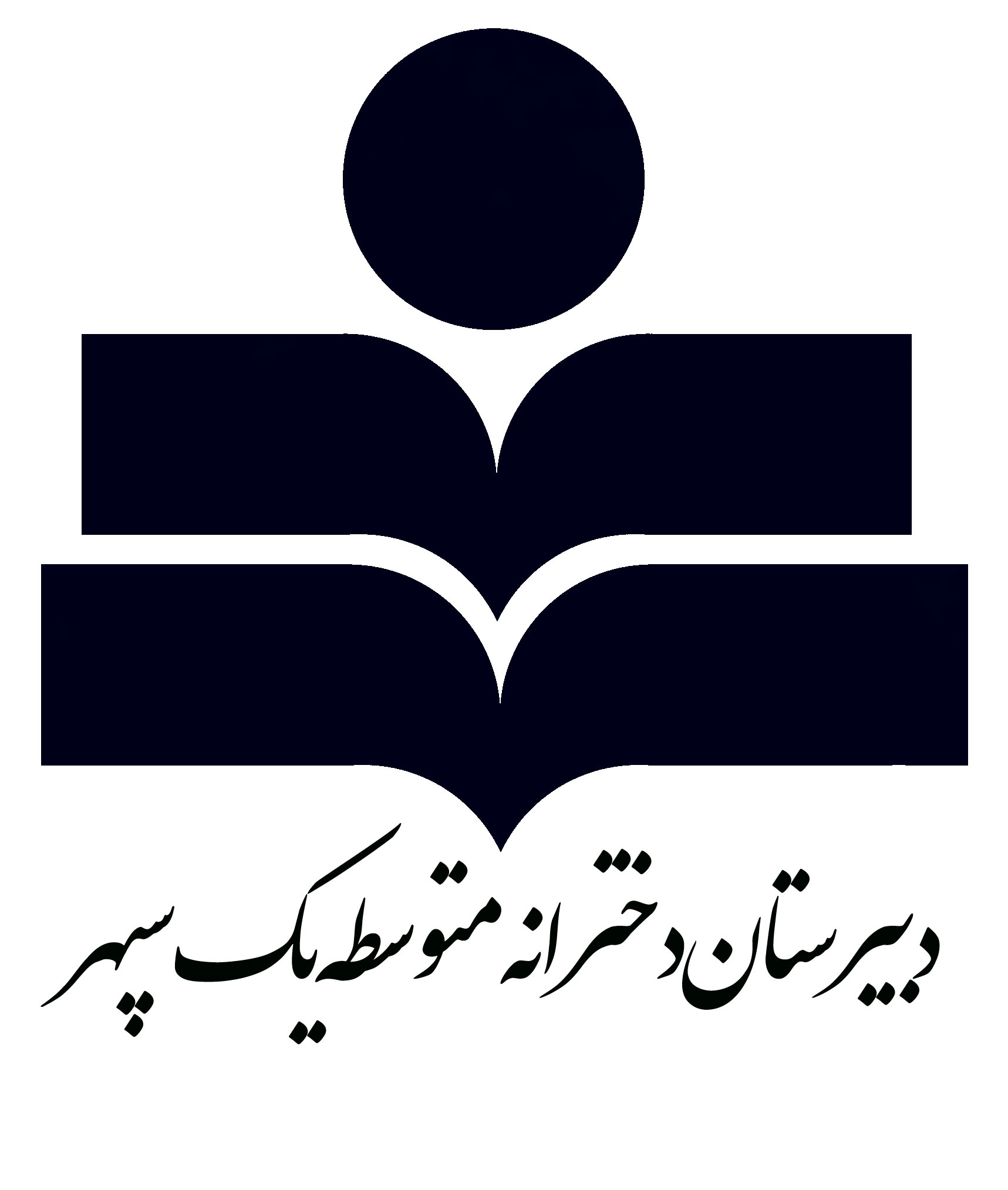 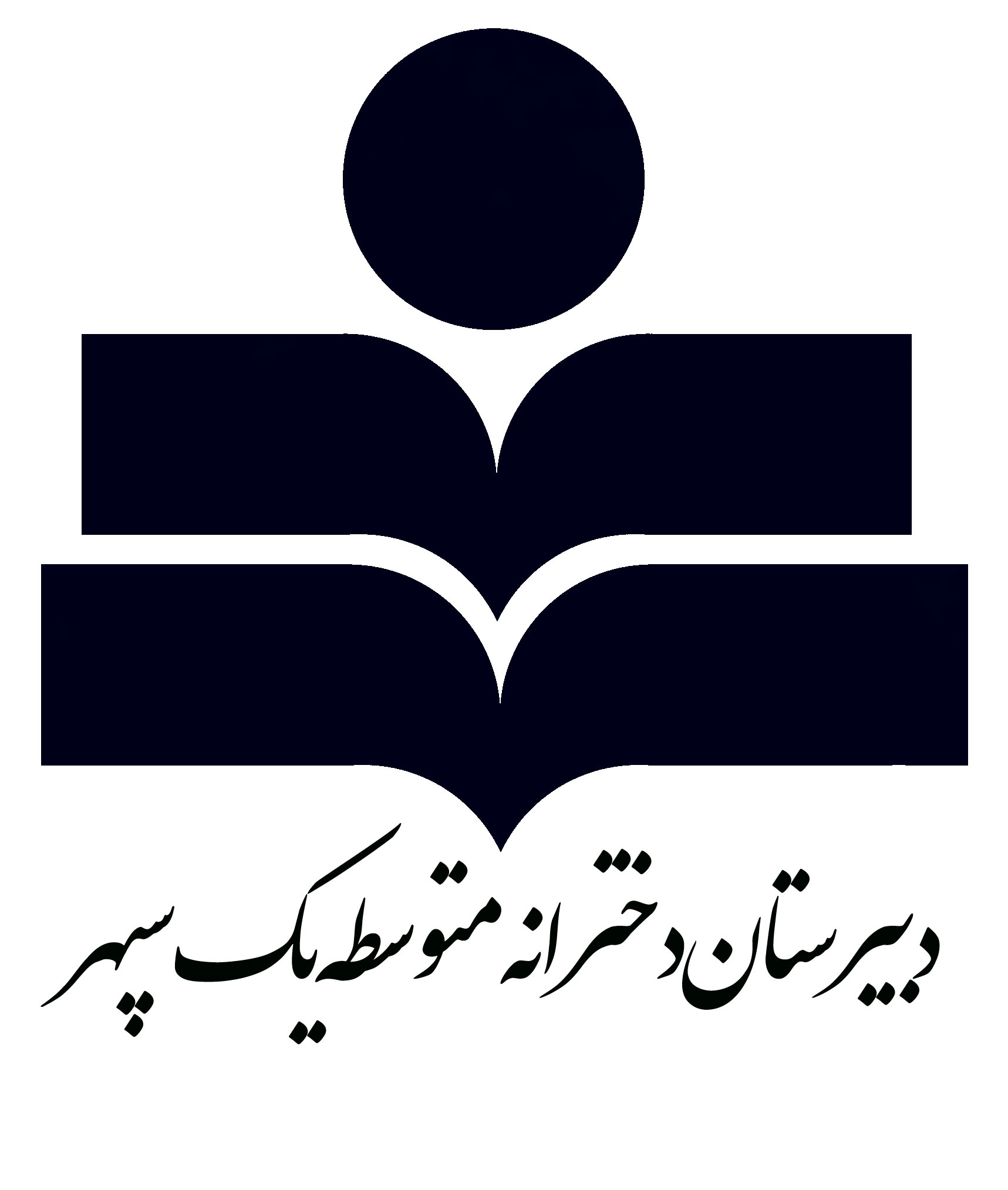 نام و نام خانوادگی:                        کلاس: 2/7                                      هفته:                                   ماه:                               تاریخ:         /      /برنامه مطالعاتینام و نام خانوادگی:                        کلاس: 2/7                                      هفته:                                   ماه:                                     تاریخ:         /      /
ارزیابی زمان مطالعه در هفته:پیشنهادات برنامه ریزی هفته آینده:ایام هفتهدرسزمانتکالیف و کارهای انجام شدهمرور دروس فرداتوضیحاتارزیابی هفتگیارزیابی هفتگیشنبهشیمیریاضیدرسنمرهشنبهشیمیریاضیشنبهزیستادبیاتشنبهزبان1شنبهریاضی عربی1شنبهادبیاتفیزیک1شنبهزبانمطالعات2شنبهفیزیکریاضی2شنبهعربیادبیات2شنبهمطالعاتزبانایام هفتهدرسزمانتکالیف و کارهای انجام شدهمرور دروس فرداتوضیحاتارزیابی هفتگیارزیابی هفتگی3شنبهریاضیمطالعاتدرسنمره3شنبهریاضیمطالعات3شنبهادبیات3شنبهزبان4شنبهمطالعات4شنبهنگارش5شنبهزیست5شنبهشیمی5شنبهریاضی5شنبهفیزیک